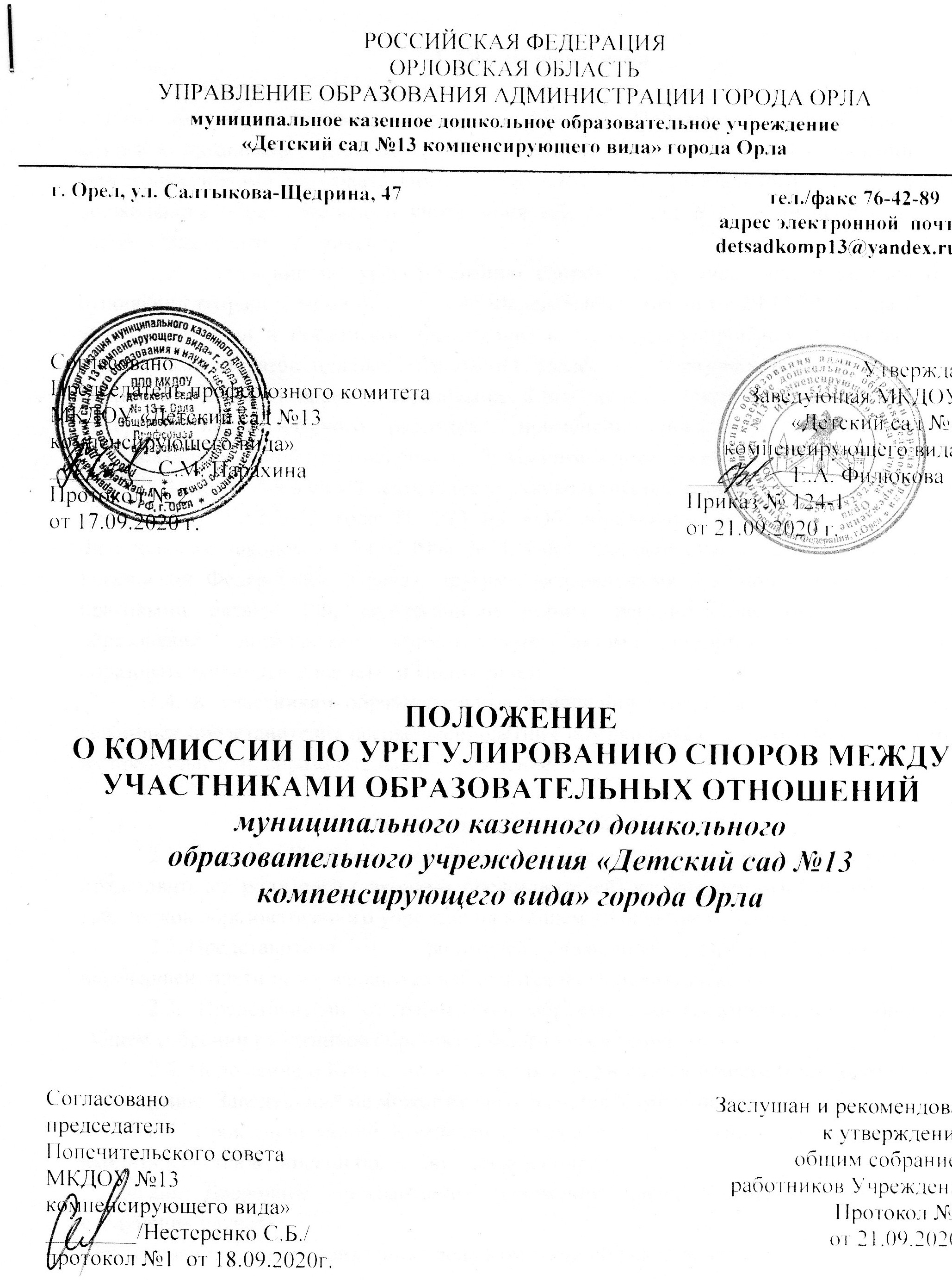 1. Общие положения1.1. Настоящее Положение о комиссии по урегулированию споров между участниками образовательных отношений (далее – Положение) устанавливает порядок создания, организации работы, принятия решений Комиссии по урегулированию споров между участниками образовательных      отношений	муниципального казенного дошкольного образовательного учреждения «Детский сад №13 компенсирующего вида» города Орла (далее – Комиссия)1.2. Положение по урегулированию споров между участниками образовательных отношений разработано на основе ст.45 Федерального закона от 29.12.2012 года № 273-ФЗ «Об образовании в Российской Федерации› в целях урегулирования разногласий между участниками образовательных отношений (далее — образовательное учреждение) по вопросам реализации права на образование, в том числе в случаях возникновения конфликта интересов педагогического работника, применения локальных нормативных актов, обжалования решений о применении к обучающимся дисциплинарного взыскания.1.3. Комиссия в своей деятельности руководствуется Конституцией РФ, Федеральным законом от 29.12.2012 года N. 273-ФЗ «Об образовании в Российской Федерации», Федеральным законом от 24.07.1998 № 124-ФЗ «Об основных гарантиях прав ребенка в Российской Федерации», а также другими федеральными законами, иными нормативно-правовыми актами РФ, содержащими нормы, регулирующие отношения в сфере образования, локальными нормативными актами организации, осуществляющей образовательную деятельность, и Положением.1.4. К участникам образовательных отношений относятся: обучающиеся, родители (законные представители) несовершеннолетних обучающихся, педагогические работники и их представители, образовательное учреждение.2. Порядок создания и работы Комиссии2.1. В состав Комиссии включаются равное число представителей из равного числа представителей родителей (законных представителей) несовершеннолетних обучающихся и работников образовательного учреждения в общем количестве 6 человек.2.2. Представители	от	родителей	(законные	представителей) несовершеннолетних обучающихся избираются на Попечительском совете.2.3. Представители от работников образовательного учреждения избираются на Общем собрании работников образовательного учреждения.2.4. Положение о Комиссии и ее состав утверждаются приказом по образовательному учреждению. Заведующий не может входить в состав Комиссии.2.5. Срок полномочий Комиссии составляет 1 год. Одни и те же лица не могут входить в состав Комиссии более двух сроков подряд.2.6. Досрочное прекращение полномочий члена Комиссии осуществляется в следующих случаях:- на основании личного заявления члена Комиссии об исключение из его состава;- в случае отчисления из образовательного учреждения обучающегося, родителем (законным представителем) которого является член Комиссии;- в случае завершения срока обучения обучающимся в образовательном учреждении родителем (законным представителем) которого является член Комиссии;- в случае увольнения работника образовательного учреждения - члена Комиссии;- в случае отсутствия члена Комиссии на заседаниях Комиссии более трех раз - на основании решения большинства членов Комиссии.2.7. Члены Комиссии осуществляют свою деятельность на безвозмездной основе.2.8. Комиссия из своего состава избирает председателя, заместителя и секретаря.2.9. Члены Комиссии осуществляют свою деятельность на безвозмездной основе.2.10. Заседание Комиссии считается правомочным, если на нем присутствует не менее одного представителя от указанных в пункте 2.1. настоящего Положения.2.11. Первое заседание Комиссии проводится в течение трех рабочих дней с момента утверждения состава Комиссии. На первом заседании Комиссии избирается председатель и секретарь Комиссии путем открытого голосования большинством голосов из числа членов Комиссии.2.12. Руководство Комиссией осуществляет председатель Комиссии. Секретарь Комиссии ведет протокол заседания Комиссии, который хранится в образовательном учреждении три года.2.13. Заседания Комиссии проводятся по мере необходимости. Решение о проведении заседания Комиссии принимается председателем Комиссии на основании письменного обращения участника образовательных отношений (далее - Обращение) в Комиссию. Не позднее трех рабочих дней с момента поступления указанного обращения в Комиссию.2.14. В обращении в обязательном порядке указываются фамилия, имя, отчество лица, подавшего обращение; почтовый адрес, по которому должно быть направлено решение Комиссии; факты и события, нарушившие права участников образовательных отношений; время и место их совершения; личная подпись и дата. К обращению могут быть приложены документы или иные материалы подтверждающие указанные нарушения. Анонимные обращения Комиссией не рассматриваются.2.15. Обращение регистрируется секретарем Комиссии в журнале регистрации поступивших обращений.2.16. Комиссия	принимает решения не позднее тридцати календарных дней с момента поступления обращения в Комиссию.3. Права и обязанности членов Комиссии3.1. Все члены Комиссии при принятии решении решения обладают равными правами. Комиссия принимает решение простым большинством голосов членов, присутствующих на заседании Комиссии.3.2. В решении Комиссии должно быть указано: состав Комиссии; место принятия Комиссией решения; участники образовательных отношений, их пояснения; предмет обращения; доказательства, подтверждающие или опровергающие нарушения; выводы Комиссии; ссылки на нормы действующего законодательства, на основании которых Комиссия приняла решение; сроки исполнения решения Комиссии, а также срок и порядок обжалования решения Комиссии.3.3. Решение Комиссии подписывается всеми членами Комиссии, присутствовавшими на заседании.3.4. Решение Комиссии обязательно для исполнения всеми участниками образовательных отношений и подлежит исполнению в сроки, предусмотренные указаниям решением.3.5. Решение Комиссии может быть обжаловано в порядке, установленном действующимзаконодательством.4. Организация работы Комиссии4.1. Комиссия вправе приглашать на заседания и заслушивать участников образовательных отношений, имеющих отношение к фактам и событиям, указанным в обращении, а также запрашивать необходимые документы и материалы для объективного и всестороннего рассмотрения обращения. Неявка указанных лиц на заседание Комиссии либо их отказ от дачи пояснений, документов и материалов не являются препятствием для рассмотрения обращения или информации по существу.4.2. Комиссия обязана рассматривать обращение и принимать решение в соответствии с действующим законодательством, в сроки, установленные настоящим Положением.Регистрационный №   	                                                                                          Приложение 1                                                                                                 От «___» _____________  20___г.	             к Положению о Комиссии по урегулированию споров между                                                                                                                            участниками образовательных отношенийФорма обращения в Комиссию по урегулированию споров между участникамиобразовательных отношений от _________________________________ 	                                                                                                                  (ФИО заявителя)                       проживающего по адресу_____________________________Телефон_____________________________ E-mail________________________ ОБРАЩЕНИЕ«_____»  ________________20___года,	_____часов	______ минут(указывается время совершения событий и фактов, нарушивших права участников образовательных отношений)в ______________________________________________________________________________________________________________________________________________________________ (указывается место совершения событий и фактов, нарушивших права участников образовательных отношений)Произошли следующие события (имели место следующие факты), нарушающие права участников образовательных отношений МКДОУ «Детский сад №13 компенсирующего вида» города Орла _____________________________________________________________________________________________________________________________________________________________________________________________________________________________________________________________________________________________________________________________________________________________________________________________(подробное описание событий, фактов, нарушивших права участников образовательных отношений)К Обращению прилагаются следующие документы или материалы, подтверждающиеуказанные нарушения:1.____________________________________2. ___________________________________3. ___________________________________4. ___________________________________                     ____________ 20___г.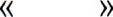 _________ /_____________________/ Приложение 2                                                                                                              к Положению о Комиссии по урегулированию споров между                                                                                                                            участниками образовательных отношенийЖУРНАЛ РЕГИСТРАЦИИ ПИСЬМЕННЫХ ОБРАЩЕНИЙ (ЖАЛОБ, ЗАЯВЛЕНИЙ, ПРЕДЛОЖЕНИЙ)В КОМИССИЮ ПО УРЕГУЛИРОВАНИЮ СПОРОВ МЕЖДУ УЧАСТНИКАМИ ОБРАЗОВАТЕЛЬНЫХ ОТНОШЕНИЙмуниципального казенного дошкольного образовательного учреждения «Детский сад №13 компенсирующего вида» города ОрлаПриложение 3                                                                                                             к Положению о Комиссии по урегулированию споров между                                                                                                                            участниками образовательных отношенийУведомление о сроке и месте заседания КомиссииКому: 	________________________________________________________________(ФИО)Уведомляем Вас о том, что заседание Комиссии по урегулированию споров между участниками образовательных отношений МКДОУ «Детский сад №13 компенсирующего вида» города Орла по рассмотрению заявления (входящий регистрационный номер ________от « ___» ___________  20____г.)  состоится  «_____» __________  20 __г.  в ____ ч. ____мин.  в МКДОУ №13.Секретарь Комиссии: ___________  /__________________/  _____________                                                  (подпись)                     (расшифровка)	                (дата)Приложение 4                                                                                                             к Положению о Комиссии по урегулированию споров между                                                                                                                            участниками образовательных отношенийУведомление о решения Комиссии (Протокол N_____, от «____» ____________ 20__г.)лицу, подавшему обращение (жалобу, заявление, предложение)Кому: 	____________________________________________________________(Ф.И.О)Уведомляем Вас о том, что заседание Комиссии по урегулированию споров между участниками образовательных отношений МКДОУ «Детский сад №13 компенсирующего вида» города ОрлаПротокол №____ от «___» ____________ 20___г.  по рассмотрению заявления(входящий регистрационный номер ______ от «____» ___________ 20___г.) приняло следующее решение:1.______________________________________________________________________________2. ______________________________________________________________________________3. ______________________________________________________________________________ Напоминаем, что решение Комиссии обязательно для исполнения всеми участниками образовательных отношений и подлежит исполнению в указанный срок. В случае несогласия с принятым решением стороны имеют право обжаловать его в установленном действующим законодательством в области образования порядке.Разглашение материалов деятельности Комиссии, как её членами, так и конфликтующими сторонами не допускается. До сведения общественности в случае необходимости доводится только приказ заведующего МКДОУ по итогам работы Комиссии.Председатель Комиссии:      ___________  /_________________/ ___________________                                                                 (подпись)                 (расшифровка)                             (дата)	Секретарь Комиссии:    __________ /_____________________/ ___________________                                                  (подпись)              (расшифровка)                               (дата)Приложение 5                                                                                                           к Положению о Комиссии по урегулированию споров между                                                                                                                            участниками образовательных отношенийУведомление об отправке решении Комиссии(Протокол №____ от «____» ____________20____г.) лицу, подавшему обращение (жалобу, заявление, предложение)Кому: _________________________________________________________________(Ф.И.О.)Направлено	«_____» ___________ 20___г. _____________________________________________________________________________(указывается способ отправки или реквизиты (при наличии) соответствующих почтовых отправлений.Секретарь Комиссии:   _______________ /___________________/ ____________________ 	                                                            (подпись)                        (расшифровка)	                         (дата)Приложение 6                                                                                                             к Положению о Комиссии по урегулированию споров между                                                                                                                            участниками образовательных отношенийКнига протоколов заседанияПРОТОКОЛ «____»  _________________  20___г.  № ____Заседания комиссии по урегулированию споров между участниками образовательных отношенийПредседатель:Секретарь:Члены Комиссии:Присутствовали:	 	Повестка дня:1.2.1. СЛУШАЛИ:По первому вопросу______________________________________________________________________________________________________________________________________________________________________________________________________________________________________________________________________________________________________________ВЫСТУПИЛИ: __________________________________________________________________________________________________________________________________________________РЕЗУЛЬТАТЫ ГОЛОСОВАНИЯ:	 _________________________________________________________________________________________________________________________________ПОСТАНОВИЛИ:	______________________________________________________________________________________________________________________________________________	 		Председатель комиссии  ____________   ___________________/    	   	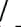 Секретарь комиссии ______________   /___________________/№ п/пДата обращенияФИОподавшегозаявленияПочтовый адресФакты и события, нарушающие права участников образовательных отношенийВремя иместо их происшествияПодпись секретаря/председателя